INDICAÇÃO Nº 6067/2017Indica ao Poder Executivo Municipal a operação “tapa buraco” no asfalto à Avenida Santa Barbara, Loteamento IndustrialExcelentíssimo Senhor Prefeito Municipal, Nos termos do Art. 108 do Regimento Interno desta Casa de Leis, dirijo-me a Vossa Excelência para solicitar operação tapa buraco no asfalto pela Avenida Santa Barbara, Loteamento Industrial em frente Saloon Ipê.  Justificativa:Conforme relatos dos moradores locais, usuários de ônibus e visita “in loco”, verificamos que na Avenida Santa Barbara, em frente ao Saloon Ipê, existem  buracos na malha asfáltica de grande proporções, atrapalhando os ônibus de encostar para embarque e desembarque de passageiros, sendo que o mesmo fica com parte na via publica, podendo ocasionar sérios acidentes, necessitando de reparos urgentes. Plenário “Dr. Tancredo Neves”, em 21 de Julho de 2017.                          Paulo Cesar MonaroPaulo Monaro-Vereador Líder Solidariedade-Fotos do local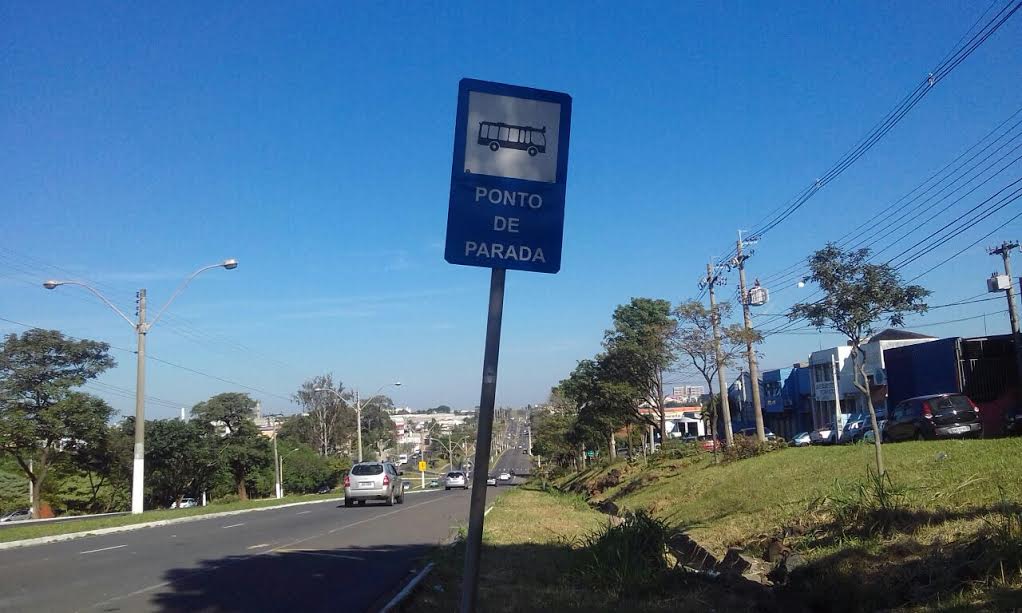 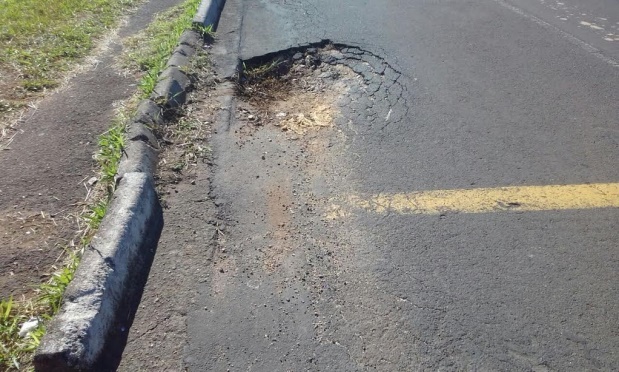 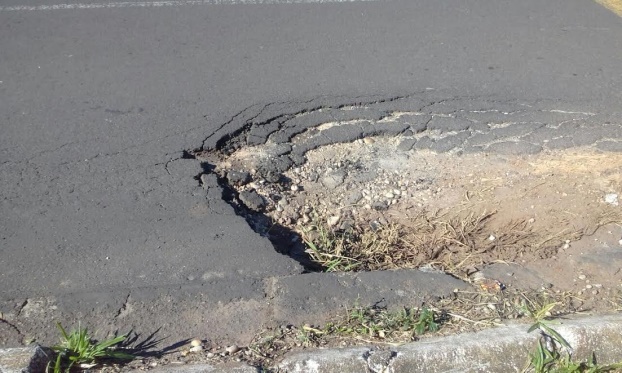 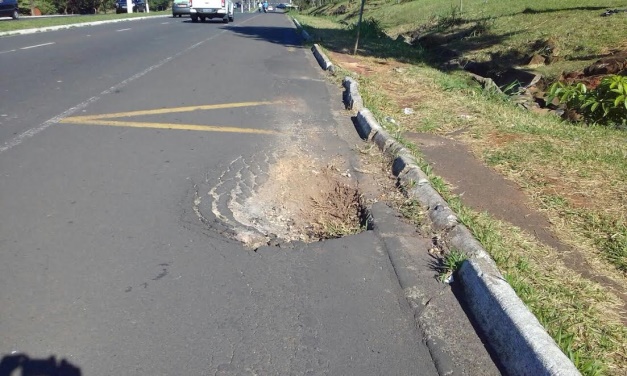 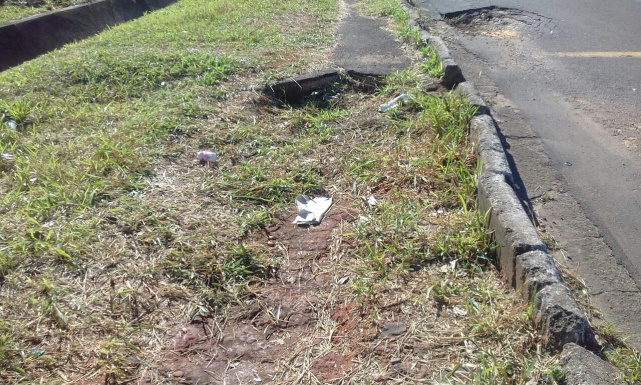 